Solutions Chem: Shapes of Molecules (BEG): Quiz 2aAnswer the following:PBr3What is the geometry of this molecule? __________________________Are the bonds Non-Polar, Polar, or Ionic?	_______________________Complete the table below:Answers:PBr3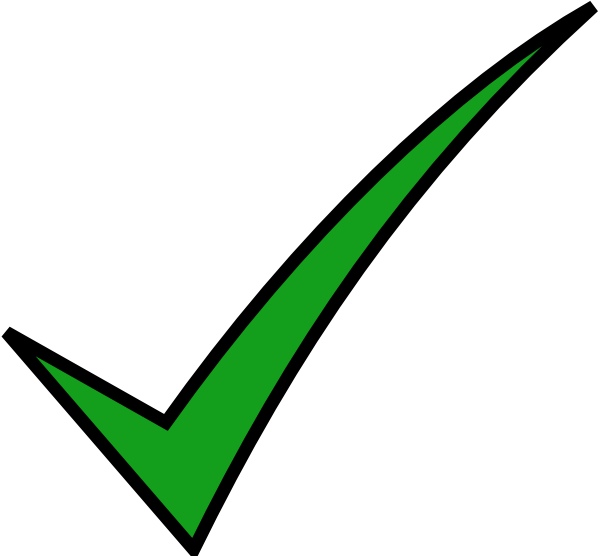 What is the geometry of this molecule? trigonal pyramidalAre the bonds Non-Polar, Polar, or Ionic?	En = 0.7 ; PolarComplete the table below: (1/2 mark each)Electron Dot (Lewis) Structure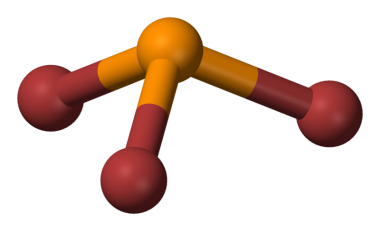 Molecule3D StructureBonding PairsLone Pairs on Central AtomShape (name)CH4Electron Dot (Lewis) StructureMolecule3D StructureBonding PairsLone Pairs on Central AtomShape (name)CH4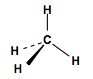 40Tetrahedral